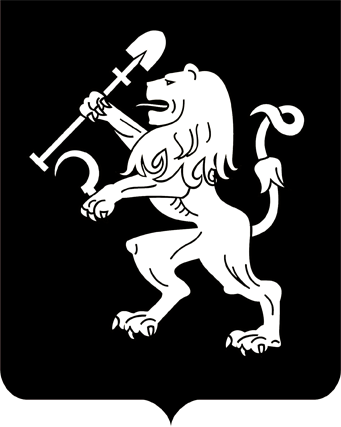 АДМИНИСТРАЦИЯ ГОРОДА КРАСНОЯРСКАПОСТАНОВЛЕНИЕО подготовке проекта внесения изменений в проект планировки и межевания территории жилого района «Мичуринский» в Кировском районе в отношении территории кварталов I, VII, VIIIНа основании предложения общества с ограниченной ответственностью «Красный Яр» о подготовке проекта внесения изменений                    в проект планировки и межевания территории жилого района «Мичуринский» в Кировском районе в отношении территории кварталов I, VII, VIII, в соответствии со ст. 45, 46 Градостроительного кодекса Российской Федерации, ст. 16 Федерального закона от 06.10.2003 № 131-ФЗ «Об общих принципах организации местного самоуправления в Российской Федерации», руководствуясь ст. 41, 58, 59 Устава города                  Красноярска, ПОСТАНОВЛЯЮ:1. Обществу с ограниченной ответственностью «Красный Яр»                в течение 120 дней с даты вступления в силу настоящего постановления подготовить проект внесения изменений в проект планировки и межевания территории жилого района «Мичуринский» в Кировском районе, утвержденный постановлением администрации города от 15.01.2016             № 22, в отношении территории кварталов I, VII, VIII (далее – Проект).2. Управлению архитектуры администрации города обеспечить:1) согласование технического задания на выполнение работ            по разработке Проекта в течение 30 дней с даты предоставления в уполномоченный орган;2) проведение процедуры рассмотрения предложений физических и юридических лиц о порядке, сроках подготовки и содержании Проекта в течение 30 дней с даты официального опубликования настоящего постановления.3. Настоящее постановление опубликовать в газете «Городские новости» и разместить на официальном сайте администрации города                в течение трех дней с даты его принятия.4. Постановление вступает в силу со дня его официального опубликования.5. В случае непредоставления Проекта, соответствующего требованиям, установленным пунктом 10 статьи 45 Градостроительного              кодекса Российской Федерации, в администрацию города в установленный пунктом 1 настоящего постановления срок постановление подлежит признанию утратившим силу.6. Контроль за исполнением настоящего постановления возложить на заместителя Главы города – руководителя департамента Главы города Потылицыну О.В.Глава города                                                              		        С.В. Еремин07.11.2019№ 828